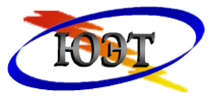 ДНЕВНИКпроизводственной практики студента(преддипломной)__________________________________________________________________________(фамилия, имя, отчество)Группа______________________________Специальность/профессия___________________________________________Код, наименование специальностиЮжноуральск, 2020Цели и задачи производственной практики по профилю специальности/профессииПолучить практический опыт и умения в соответствии с общими и профессиональными компетенциями специальности/профессии «Код, наименование специальности/профессии»Адаптация к работе в условиях выполнения работ по одной или нескольким профессиям рабочих, должностям служащих.Изучить производственные и технологические процессы на предприятии.Правила организации производственной практики по профилю специальности/профессииПравила основаны на нормах действующего «Положения о практике обучающихся, осваивающих основные профессиональные образовательные программы среднего профессионального образования» ГБПОУ «ЮЭТ»Для организации производственной практики в группах до начала практики проводится организационное собрание, на котором студенты получают методическое пособие по организации практики, индивидуальное задание и пакет документов.К прохождению практики допускаются студенты, полностью выполнившие учебный план теоретического и практического обучения.В целях лучшей подготовки к прохождению практики студент должен ознакомиться с видами деятельности и содержанием предстоящей работы, получить необходимые консультации по организации и методике работ со стороны руководителя практики от техникума.В период прохождения практики студент обязан:выполнять указания руководителя практики на предприятии (организации);соблюдать правила техники безопасности и трудовую дисциплину;лично, не реже 2 раз в неделю, делать записи в дневнике о выполненных работах и освоенных компетенциях, заверять их подписью руководителя практики от предприятия;выполнить индивидуальное задание.По окончанию производственной практики студент должен сдать руководителю практики от техникума на проверку:отчёт;дневник, со всеми оформленными разделами;аттестационный лист по производственной практике об оценке уровня и качества освоения общих и профессиональных компетенций студентом.7. Итоговую оценку по производственной практике ставит руководитель практики от техникума, при этом учитываются: отзывы руководителя практики от предприятия и техникума, оформление отчётных документов, публичная защита.8. Дневник и отчёт по практике хранятся вместе в течение двух лет.НАПРАВЛЕНИЕГБПОУ «Южноуральский энергетический техникум» с Положением о практике обучающихся, осваивающих основные профессиональные образовательные программы среднего профессионального образования, утвержденным приказом Министерства образования и науки РФ от 18 апреля  2013 г. № 291, с программой практик, разработанными руководителями практик, графиком учебного процесса и приказа по техникуму №_____от_____________, направляет студента для прохождения производственной практики:Фамилия____________________________________________________________________________Имя, отчество_______________________________________________________________________Специальность/профессия __________________________________________________________Предприятие для прохождения практики ________________________________________________Адрес предприятия___________________________________________________________________Сроки прохождения практики__________________________________________________________Руководитель практики от техникума___________________________________________________Зам. директора по учебой работе   __________________  Т.Г. Савватеева «____»________________20____г.МПИнформация об учебных практиках студента по специальности (присвоенных разрядах, квалификацииОТМЕТКИ О ПРИБЫТИИ НА ПРАКТИКУДата прибытия«____»____________20___г._____________________________________________Подпись, печать МПОтметка о прохождении инструктажа по технике безопасности_____________________________(Ф.И.О., должность)__________________________________________________________________Подпись, печать МПРуководитель практики от предприятия_________________________________________________(Ф.И.О., должность)__________________________________________________________________ИНДИВИДУАЛЬНОЕ ЗАДАНИЕна производственную практику студента группы специальности/профессии ______________________________________________Код, наименование специальности_____________________________________________________________________(фамилия, имя, отчество)Вид профессиональный деятельности по профессиональному модулю __________________________________________________________________________________________________________________________________________Тема индивидуального задания __________________________________________________________________________________________________________________________________________Содержание задания:1.2. 3. 4. 5.Презентация на защиту________________________________________________Дата выдачи задания _______________Продолжительность практики ___ часов в количестве ___ дней с ________по ____________г. __________________________________________________________________(Должность, подпись,  Ф.И.О)Руководитель практики от предприятия ___________________________________________________________________(Должность, подпись,  Ф.И.О)ЗАПИСИ О РАБОТАХ, ВЫПОЛНЕННЫХ НА ПРАКТИКЕХарактеристика работы обучающегося организацией (предприятием) о прохождении производственной (преддипломной) практики (с указанием степени его теоретической подготовки, качества выполненной работы, трудовой дисциплины и недостатков, если они имели место)Обучающийся (яся)__________________________группа __ курс                                                                                                       (Ф.И.О)Обучающийся (яся) по профессии/специальности СПО (код и наименование профессии/специальности)Проходил (ла) производственную практику с_____________по ________	 на предприятии _____________________________________________________	 (название организации) За период прохождения практики обучающихся посетил ______ дней, из них по  уважительной причине отсутствовал _____ дней, пропуски без уважительной причины составили _____ дней. Студент соблюдал/не соблюдал трудовую дисциплину и /или правила техники безопасности. Отмечены нарушения трудовой дисциплины и /или правил техники безопасности: ___________________________________________________________________________ Студент выполнял следующие виды работЗа время прохождения практики ___________________________ показал (а), что 						(Ф.И.О )умеет/не умеет планировать и организовывать собственную деятельность, способен/не способен налаживать взаимоотношения с другими сотрудниками, имеет/не имеет хороший уровень культуры поведения, умеет/не умеет работать в команде, высокую/низкую степень теоретической подготовленности, высокую/низкую степень сформированности умений в профессиональной деятельности. В отношении выполнения трудовых заданий проявил(а) себя ______________ ________________________________________________________________ Выводы и рекомендации. Общие и профессиональные компетенции по профилю специальности освоены в полном объёме. Оценка по производственной практике ___________________________ОЦЕНКА УРОВНЯ ПОДГОТОВКИ ПРАКТИКАНТА И УРОВНЯ УДОВЛЕТВОРЕННОСТИ РУКОВОДИТЕЛЯ ПРАКТИКИ С ПРЕДПРИЯТИЯ      1. Оцените следующие позиции по системе (0 – не удовлетворен, 1 – средний уровень удовлетворённости, 2 – высокий уровень удовлетворённости) (поставить «галочку»)2. Оцените Ваш уровень удовлетворенности по системе (0 – не удовлетворен, 1 – средний уровень удовлетворённости, 2 – высокий уровень удовлетворённости)                                                                        М.П. Отзыв о работе студента на практике руководителя практики от техникума (описать сформированные профессиональные компетенции, соответствие образовательному стандарту по специальности, посещение консультаций, рекомендации по оценке)Оценка по производственной практике __________________________«___»  ___________ 20__ г._          Руководитель   практики от  техникума_________________________________                                                                                                                                  (подпись,  Ф.И.О.)Государственное бюджетное  профессиональноеобразовательное учреждениеГБПОУ «Южноуральский энергетический техникум»Учебная  практика по профессиональному модулю Продолжительность(недель)Полученная рабочая профессия, квалификацияУчебная практика ПМНазвание профессионального модуляУчебная практика ПМ Название профессионального модуляРАССМОТРЕНОПредметная (цикловая) комиссияСтроительных дисциплинПротокол № __ от __________2020 г.Председатель предметной (цикловой)комиссии ______________Ф.И.Оутверждаю  Заместитель директора по учебной работе		    Т.Г. Савватеева«      » 			2020 г.ДатаКраткое содержаниевыполненных работПодписьруководителейпрактики от предприятияКонсультация у руководителя практики от техникума Консультация у руководителя практики от техникумаСдача отчётовВид работыВысокий уровеньСредний уровеньНизкий уровень4.5.6.Позиция012Теоретическая подготовка практиканта 	(знания, владение терминологией, понятийным аппаратом)Общие компетенции практиканта (ОК) Профессиональные компетенции практиканта (ПК)Позиция012Организация деловых переговоров и обратной связи с руководителем практики от предприятия (организация телефонные звонки, посещение, готовность к сотрудничеству и совместному решению проблем и т.д.)Качество подготовки специалистов/рабочих (соответствие их уровня подготовки требованиям и запросам работодателя)Дата «____»__________________20___гРуководитель практики от организации___________________________________Ф.И.О., должность, подписьПоказателиОсвоен/не освоен, да/нетПК ПК ПК ПК Посещение консультацийВыполнение программы практики, соответствие отчета индивидуальному заданиюЗащита отчета, (презентации и др.), своевременная сдача документов практикиКачественное  оформление отчета